公司简介西安诺科仪器有限责任公司成立于2008年1月9日。是一家专业从事气体分析仪器，气体检测仪，成套气体分析系统的研发、生产、销售和服务为一体的高科技公司。我公司以科技发展为导向，以国内使用实际现状为方向，依托西安交通大学，西安理工大学技术团队在分析检测技术方面的开发经验，自主研发出造型新颖、操作简单、品质优良的系列产品：电化学式氧量分析仪系列、磁氧式氧量分析仪系列、微量水分析仪（露点仪）系列、红外线气体分析仪系列（一氧化碳、二氧化碳等）、热导式氢分析仪系列、有毒气体报警器系列和成套分析系统系列。凭借多年来在对钢铁、化工、环保等行业工况熟悉的基础上成功的研发出了：电石炉尾气分析系统，水泥窑在线监测系统，焦炉煤气氧分析系统，空分过程分析系统，高炉煤气分析系统，化工过程分析系统，电厂烟气分析系统，大气污染程度分析系统，水质污染程度分析系统等一系列节能环保产品，并在化工、钢铁、环保、电子、空分等行业得到了广泛应用，得到了客户的一致好评，产生了强烈的社会效应，为我国的节能环保，降耗减排，做出了突出贡献。其中露点仪微量氧等产品，被中国科学院，中国物理工程院9院，中国核动力研究院，中石油，中石化，中海油，中国一重鲁西化工。等等企业列为重点采购单位名目。诺科仪器将以“用第一品牌、做第一服务，追求第一质量，传递第一价值”为宗旨，本着踏实、诚信、高效的工作作风，努力打造中国气体分析第一品牌。
                                          				网站：www.xanoce.com电话：400—029—3878NK-100系列臭氧分析仪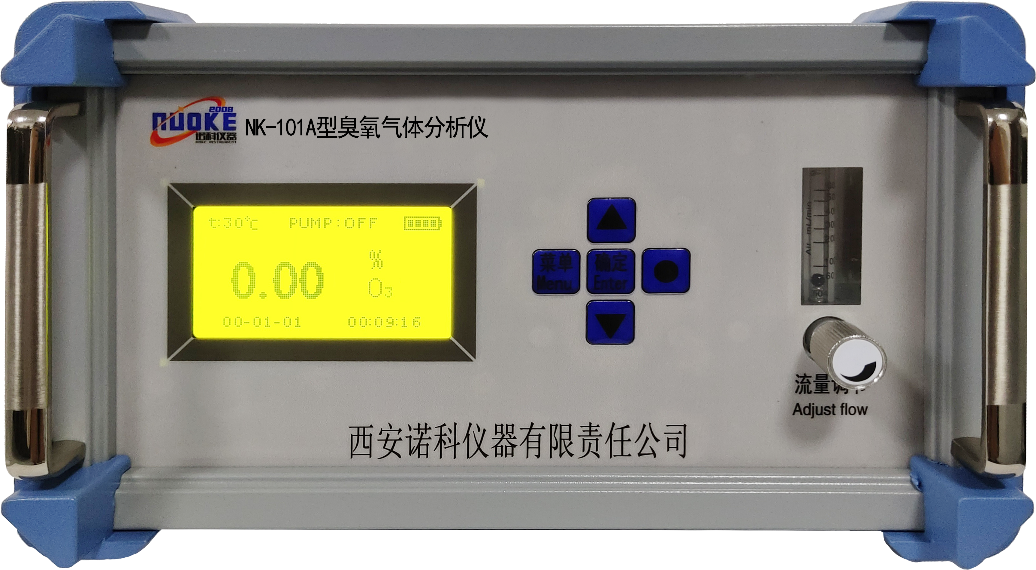 NK-100系列臭氧浓度分析仪，采用原装进口传感器，寿命长、响应快，检测范围0~10000ppm可快速测量臭氧含量。应用领域：NK-100系列臭氧浓度分析仪，广泛应用于环境和污染源气体质量监测中臭氧浓度的监测，也可应用于气象、消毒、食品安全等其它需要进行臭氧浓度检测的领域。仪器特点多种通讯接口，RS232、RS485（在线式）采用进口传感器，灵敏度高、响应快、寿命长模块化设计，便于操作维护和故障处理排查测量数据实时记录，记录数据可以曲线或列表形式显示可自行选择显示单位ppm、mg/m3两个可任意设置控制点，无源继电器输出，标准4-20mA电流输出（在线式）技术参数：测量原理：电化学（可选紫外吸收）测量范围：0~10000ppm分 辨 率：0.01测量精度：±5%示值误差：≤±1％F.S样气流量：1.0~2L/ min滞后时间：10s通讯接口：RS232、RS485样气压力：0.05 MPa≤入口压力≤0.1MPa(出气口必须为常压)工作环境：温度－5℃～＋45℃；湿度≤90%RH（无结露）工作电源：220VAC±10%， 50Hz±5%（在线式）；便携式自带可充电电源